TARZANA NEIGHBORHOOD COUNCILPUBLIC SAFETY COMMITTEE AGENDAJuly 19, 2018 @ 7:00p.m.Tarzana Child Center, 5700 Beckford Street, Tarzana, Ca. 91356                                                                                                                                                                                                                    Chairperson-Susan Rogen,  Vice Chairperson-Scott DiamondThe public is requested to fill out a “Speaker Card” to address the Committee on any item of the agenda prior to the Committee taking action on an item.  Comments from the public on Agenda items will be heard only when the respective item is being considered unless a board member requests that it be called out of order. Speakers shall limit their comments to matters relevant to the item on the agenda. The Chair may rule that the speaker is out of order if the comments are not germane to the item under consideration. If multiple speaker cards are submitted on one agenda item, preference will be granted to members of the public who have not spoken previously during the meeting, either during public comment or on another agenda item.Comments from the public on other matters not appearing on the Agenda that are within the Board’s subject matter jurisdiction will be heard during the Public Comment period. Public comment is limited to 2 minutes per speaker, unless waived by the presiding officer of the Board.  As a covered entity under Title II of the Americans with Disabilities Act, the City of Los Angeles does not discriminate on the basis of disability and upon request, will provide reasonable accommodation to ensure equal access to its programs, services, and activities.  Sign language interpreters, assistive listening devices, or other auxiliary aids and/or services may be provided upon request.  To ensure availability of services, please make your request at least 72 hours prior to the meeting you wish to attend by contacting Leonard Shaffer at (818) 921-4992 or by email at tnc@tarzananc.org. 1.   Call to Order and Welcoming Remarks 2.   Public Comments – Comments from the public on non-agenda items within the Committee’s subject matter       jurisdiction. Public comments are limited to two minutes per speaker.                                                                   3.   Approval of Minutes from June 21, 2018.4.   Discussion and possible motion: Set committees to install Neighborhood Watch Signs.5.   Discussion and possible motion: Participation in October Town Hall/suggestions for speakers.6.   Discussion and possible motion: Emergency Preparedness Forum/suggestions for participants.7.   Committee member comments on subject matter within the Committee’s jurisdiction.8.   Future agenda items and other calendar events.9.   Adjournment. For more information about the Tarzana Neighborhood Council visit our web site www.tarzananc.org In compliance with Government Code section 54957.5, non-exempt writings that are distributed to a majority or all of the board in advance of a meeting, may be viewed at our website by clicking on the following link: http://www.tarzananc.org/board-meetings.php, or at the scheduled meeting. In addition, if you would like a copy of any record related to an item on the agenda, please contact us at tnc@tarzananc.org or 818-921-4992.Any materials that may be distributed to a majority of the Board less than 72 hours prior to the above scheduled meeting are available for review by the public at 19040 Vanowen Street, Reseda, CA 91335 or on our website at tnc@tarzananc.org   Process for Reconsideration – Reconsideration of Board actions shall be in accordance with the Tarzana Neighborhood Council bylaws.                             CITY OF LOS ANGELESCITY OF LOS ANGELESCITY OF LOS ANGELES TARZANA  NEIGHBORHOOD COUNCIL P.O. Box 571016Tarzana, CA 91357TELEPHONE (818) 921-4992tnc@tarzananc.orgTARZANA NEIGHBORHOOD COUNCILC/O Department of Neighborhood Empowerment 200 N. Spring St. Suite 2005Los Angeles, CA 90012TELEPHONE: (213) 978-1551FAX: (213) 978-1751 TARZANA  NEIGHBORHOOD COUNCIL P.O. Box 571016Tarzana, CA 91357TELEPHONE (818) 921-4992tnc@tarzananc.org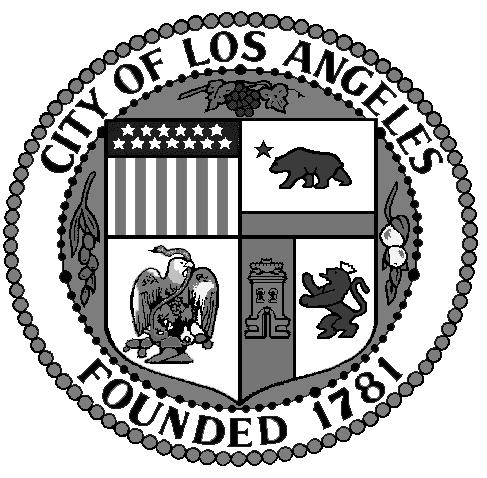 TARZANA NEIGHBORHOOD COUNCILC/O Department of Neighborhood Empowerment 200 N. Spring St. Suite 2005Los Angeles, CA 90012TELEPHONE: (213) 978-1551FAX: (213) 978-1751